Phonics Grid – practising sounds learntI can blend to read wordsI can segment to make/write words.Missing letters.  Fill in the missing letters to make a word that matches the picture.  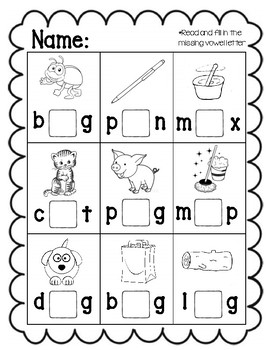 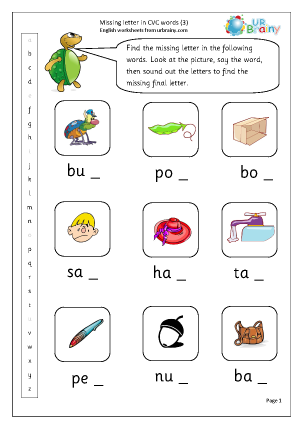 Roll and read.  You will need a die/dice.  Roll it and read the first word.  If you rolled one, you would read “bad”.  If you rolled one again, you would read “sag”.There are two roll and read sheets – one to practise “a” and one to practise “o” sounds in the middle.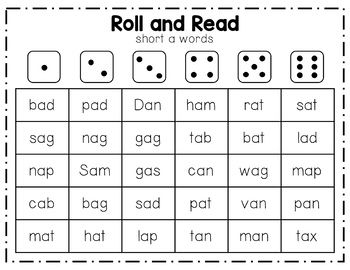 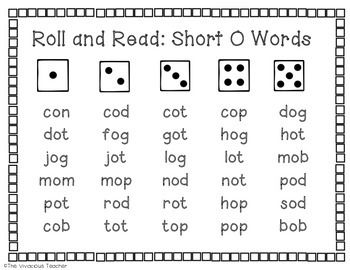 Here are some games to practise phonics and reading words:https://www.bbc.co.uk/bitesize/topics/zf2yf4j    - for initial soundshttps://www.phonicsplay.co.uk/resources/phase/2/picnic-on-pluto   -  for reading wordsWrite the word under the picture: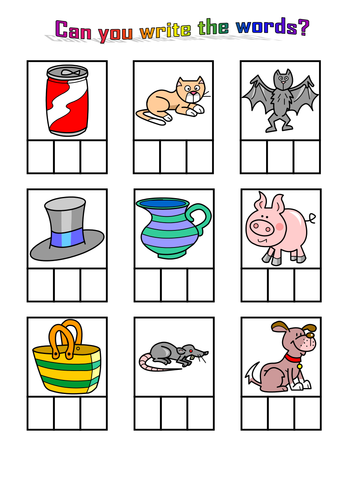 Match the words and pictures: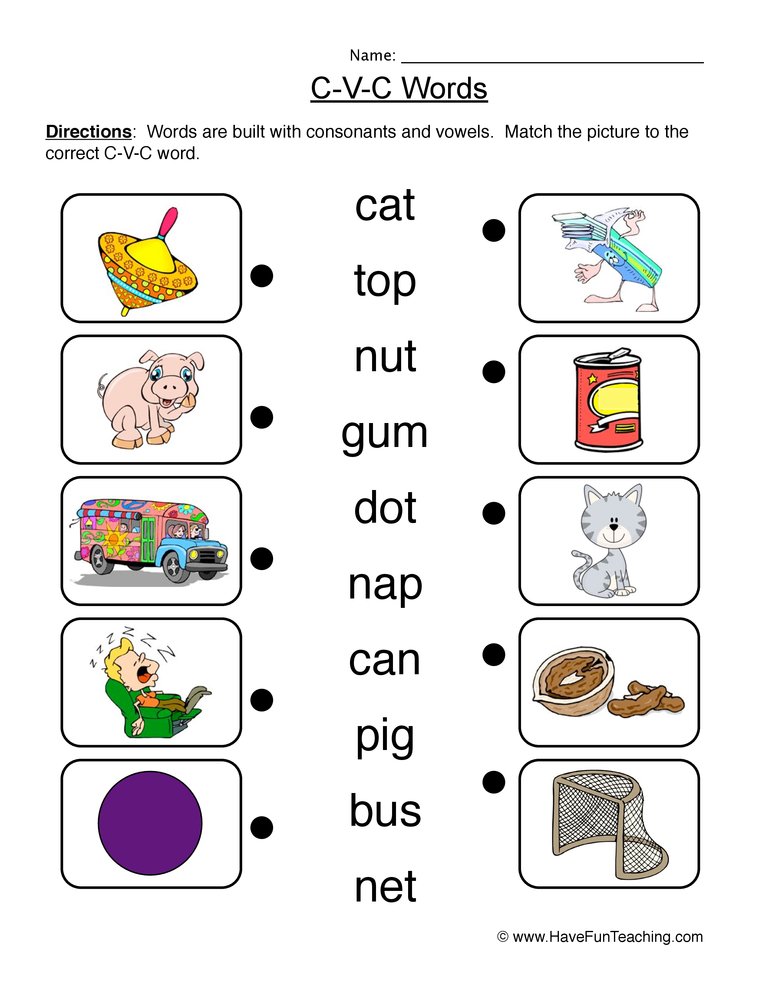 Speed Read: See how many of these words you can read in a minute.  Try again and see if you can read more.  You can read them in any order: